Gestaltungsvorlage Nageldesign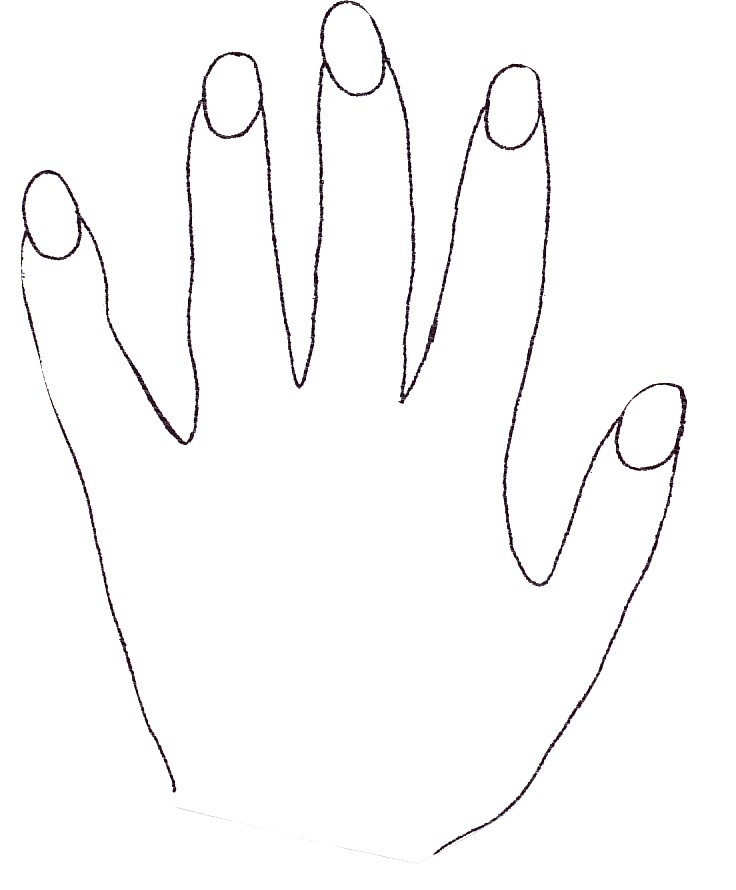 